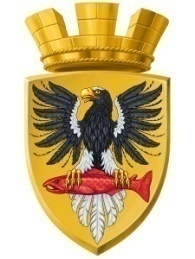 Р О С С И Й С К А Я  Ф Е Д Е Р А Ц И ЯКАМЧАТСКИЙ КРАЙП О С Т А Н О В Л Е Н И ЕАДМИНИСТРАЦИИ ЕЛИЗОВСКОГО ГОРОДСКОГО ПОСЕЛЕНИЯОт  07.08.2017 года                                                                                                               № 781-п         г.ЕлизовоО присвоении адреса земельному участку с кадастровым номером 41:05:0101008:2454 и зданию жилого дома с кадастровым номером 41:05:0101008:3308	Руководствуясь статьей 14 Федерального закона от 06.10.2003 № 131-ФЗ «Об общих принципах организации местного самоуправления в Российской Федерации», Уставом Елизовского городского поселения, согласно Правилам присвоения, изменения и аннулирования адресов, утвержденным постановлением Правительства Российской Федерации от 19.11.2014 № 1221, на основании заявления Баранова М.А. и принимая во внимание: договор № 291/А аренды земельного участка от 28.10.2013, соглашение б/н от 10.04.2014 о передаче прав и обязанностей по договору аренды земельного участка от 28.10.2013 № 291/А, выписку из Единого государственного реестра недвижимости об основных характеристиках и зарегистрированных правах на объект недвижимости, удостоверяющую государственную регистрацию прав собственности на жилой дом от 03.07.2017 № 41:05:0101008:3308-41/001/2017-1ПОСТАНОВЛЯЮ:Присвоить адрес земельному участку с кадастровым номером 41:05:0101008:2454: Россия, Камчатский край, Елизовский муниципальный район, Елизовское городское поселение, Елизово г., 4-й Лыжный пер., 7.Присвоить адрес зданию жилого дома с кадастровым номером 41:05:0101008:3308: Россия, Камчатский край, Елизовский муниципальный район, Елизовское городское поселение, Елизово г., 4-й Лыжный пер., д.7.Направить настоящее постановление в Федеральную информационную адресную систему для внесения сведений установленных данным постановлением.Управлению делами администрации Елизовского городского поселения опубликовать (обнародовать) настоящее постановление в средствах массовой информации и разместить в информационно – телекоммуникационной сети «Интернет» на официальном сайте администрации Елизовского городского поселения. Баранову М.А. обратиться в Управление Федеральной службы государственной регистрации, кадастра и картографии по Камчатскому краю и в филиал федерального государственного бюджетного учреждения «Федеральная кадастровая палата Федеральной службы государственной регистрации, кадастра и картографии» по Камчатскому краю для внесения изменений уникальных характеристик объектов недвижимого имущества.Контроль за исполнением настоящего постановления возложить на руководителя Управления архитектуры и градостроительства администрации Елизовского городского поселения.Глава администрации Елизовского городского поселения                                                    Д.Б. ЩипицынСОГЛАСОВАНИЕ:Заместитель Главыадминистрации Елизовскогогородского поселения                      _______________________________ В.А. МаслоРуководитель Управления делами администрации Елизовскогогородского поселения                      _______________________________ О.В. БочарниковаРуководитель Управления архитектурыи градостроительства администрацииЕлизовского городского поселения _______________________________ О.Ю. МорозИсполнитель – С.Л. Маркова, тел.6-17-37, Управление архитектуры и градостроительства администрации Елизовского городского поселения.____________________________________________________________________________Рассылка: Баранову М.А.- 3 экз., Управление архитектуры и градостроительства администрации ЕГП